زانكۆی سه‌ڵاحه‌دین-هه‌ولێر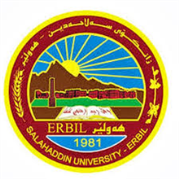 كۆلێژی:به‌شی:ژمێریاری/ ئێواران                                          فۆرمی سه‌روانه‌ی زێده‌كی مامۆستایان    بةيانيان                                  مانگی: شباطزانكۆی سه‌ڵاحه‌دین-هه‌ولێركۆلێژی:به‌شی:ژمێریاری                                                  فۆرمی سه‌روانه‌ی زێده‌كی مامۆستایان         ايواران                             مانگی: تشرين ثان 11ڕۆژ/ كاتژمێر8:30 - 9:309:30 – 10:3010:30 - 11:3011:30 -12:301:30 – 2:3012:30 - 1:30شەممەیەك شەممەالمهارات اللغویة م١ (ا)المهارات اللغویة م١ (ا)مادة اختیاریة م٤مادة اختیاریة م٤دوو شەممەالمهارات اللغویة  م١ (ب)المهارات اللغویة م١ (ب)علم اللغة م٤علم اللغة م٤سێ شەممەچوار شەممەالمهارات اللغویة  م١ (ب)المهارات اللغویة م١ (ا)پێنج شەممەڕۆژڕۆژڕێكه‌وتتیۆری تیۆری پراكتیكیژمارەی سەروانەڕۆژڕێكه‌وتتیۆری پراكتیكیژمارەی سەروانەشەممەشەممەشەممە2/5یەك شەمەیەك شەمەیەك شەمە2/6دوو شەمەدوو شەمەدوو شەمە2/744سێ شەمەسێ شەمە2/1222سێ شەمە2/8پشووچوار شەمەچوار شەمە2/2چوار شەمە2/9پشووپێنج شەمەپێنج شەمەپێنج شەمە2/5پشووسه‌رپه‌رشتی پرۆژه‌ی ده‌رچونسه‌رپه‌رشتی پرۆژه‌ی ده‌رچونسه‌رپه‌رشتی پرۆژه‌ی ده‌رچون333سه‌رپه‌رشتی پرۆژه‌ی ده‌رچونسه‌رپه‌رشتی پرۆژه‌ی ده‌رچون33كۆى كاتژمێره‌كانكۆى كاتژمێره‌كانكۆى كاتژمێره‌كان55كۆى كاتژمێره‌كانكۆى كاتژمێره‌كان33ڕۆژڕۆژڕێكه‌وتتیۆری تیۆری پراكتیكیژمارەی سەروانەڕۆژڕێكه‌وتتیۆری پراكتیكیژمارەی سەروانەشەممەشەممەشەممەیەك شەمەیەك شەمە2/124یەك شەمە2/194دوو شەمەدوو شەمە2/13444دوو شەمە2/2044سێ شەمەسێ شەمە2/14442سێ شەمە2/2142چوار شەمەچوار شەمە2/1522چوار شەمە2/2224پێنج شەمەپێنج شەمە2/163پێنج شەمە2/234سه‌رپه‌رشتی پرۆژه‌ی ده‌رچونسه‌رپه‌رشتی پرۆژه‌ی ده‌رچونسه‌رپه‌رشتی پرۆژه‌ی ده‌رچون33سه‌رپه‌رشتی پرۆژه‌ی ده‌رچونسه‌رپه‌رشتی پرۆژه‌ی ده‌رچون33كۆى كاتژمێره‌كانكۆى كاتژمێره‌كانكۆى كاتژمێره‌كان1313كۆى كاتژمێره‌كانكۆى كاتژمێره‌كان1313ڕۆژڕێكه‌وتتیۆری پراكتیكیژمارەی سەروانەناوی مامۆستا: م.ى. شيرين أحمد حسننازناوی زانستی: مامۆستای یاریدەدەر                                    بەشوانەى ياسايى: 12  (ئةندام لة ليَذنةى دلَنيايى جؤرى بةش)،(ئةندام لة تعضید )،(تةمةنى سةروو ثةنجا سالأ)- نيسابي راستةقينة:8بەشوانەی هەمواركراو:ته‌مه‌ن:كۆی سەروانە:هۆكاری دابه‌زینی نیساب: ته‌مه‌ن:ناوی مامۆستا: م.ى. شيرين أحمد حسننازناوی زانستی: مامۆستای یاریدەدەر                                    بەشوانەى ياسايى: 12  (ئةندام لة ليَذنةى دلَنيايى جؤرى بةش)،(ئةندام لة تعضید )،(تةمةنى سةروو ثةنجا سالأ)- نيسابي راستةقينة:8بەشوانەی هەمواركراو:ته‌مه‌ن:كۆی سەروانە:هۆكاری دابه‌زینی نیساب: ته‌مه‌ن:ناوی مامۆستا: م.ى. شيرين أحمد حسننازناوی زانستی: مامۆستای یاریدەدەر                                    بەشوانەى ياسايى: 12  (ئةندام لة ليَذنةى دلَنيايى جؤرى بةش)،(ئةندام لة تعضید )،(تةمةنى سةروو ثةنجا سالأ)- نيسابي راستةقينة:8بەشوانەی هەمواركراو:ته‌مه‌ن:كۆی سەروانە:هۆكاری دابه‌زینی نیساب: ته‌مه‌ن:ناوی مامۆستا: م.ى. شيرين أحمد حسننازناوی زانستی: مامۆستای یاریدەدەر                                    بەشوانەى ياسايى: 12  (ئةندام لة ليَذنةى دلَنيايى جؤرى بةش)،(ئةندام لة تعضید )،(تةمةنى سةروو ثةنجا سالأ)- نيسابي راستةقينة:8بەشوانەی هەمواركراو:ته‌مه‌ن:كۆی سەروانە:هۆكاری دابه‌زینی نیساب: ته‌مه‌ن:ناوی مامۆستا: م.ى. شيرين أحمد حسننازناوی زانستی: مامۆستای یاریدەدەر                                    بەشوانەى ياسايى: 12  (ئةندام لة ليَذنةى دلَنيايى جؤرى بةش)،(ئةندام لة تعضید )،(تةمةنى سةروو ثةنجا سالأ)- نيسابي راستةقينة:8بەشوانەی هەمواركراو:ته‌مه‌ن:كۆی سەروانە:هۆكاری دابه‌زینی نیساب: ته‌مه‌ن:ناوی مامۆستا: م.ى. شيرين أحمد حسننازناوی زانستی: مامۆستای یاریدەدەر                                    بەشوانەى ياسايى: 12  (ئةندام لة ليَذنةى دلَنيايى جؤرى بةش)،(ئةندام لة تعضید )،(تةمةنى سةروو ثةنجا سالأ)- نيسابي راستةقينة:8بەشوانەی هەمواركراو:ته‌مه‌ن:كۆی سەروانە:هۆكاری دابه‌زینی نیساب: ته‌مه‌ن:ناوی مامۆستا: م.ى. شيرين أحمد حسننازناوی زانستی: مامۆستای یاریدەدەر                                    بەشوانەى ياسايى: 12  (ئةندام لة ليَذنةى دلَنيايى جؤرى بةش)،(ئةندام لة تعضید )،(تةمةنى سةروو ثةنجا سالأ)- نيسابي راستةقينة:8بەشوانەی هەمواركراو:ته‌مه‌ن:كۆی سەروانە:هۆكاری دابه‌زینی نیساب: ته‌مه‌ن:شەممەناوی مامۆستا: م.ى. شيرين أحمد حسننازناوی زانستی: مامۆستای یاریدەدەر                                    بەشوانەى ياسايى: 12  (ئةندام لة ليَذنةى دلَنيايى جؤرى بةش)،(ئةندام لة تعضید )،(تةمةنى سةروو ثةنجا سالأ)- نيسابي راستةقينة:8بەشوانەی هەمواركراو:ته‌مه‌ن:كۆی سەروانە:هۆكاری دابه‌زینی نیساب: ته‌مه‌ن:ناوی مامۆستا: م.ى. شيرين أحمد حسننازناوی زانستی: مامۆستای یاریدەدەر                                    بەشوانەى ياسايى: 12  (ئةندام لة ليَذنةى دلَنيايى جؤرى بةش)،(ئةندام لة تعضید )،(تةمةنى سةروو ثةنجا سالأ)- نيسابي راستةقينة:8بەشوانەی هەمواركراو:ته‌مه‌ن:كۆی سەروانە:هۆكاری دابه‌زینی نیساب: ته‌مه‌ن:ناوی مامۆستا: م.ى. شيرين أحمد حسننازناوی زانستی: مامۆستای یاریدەدەر                                    بەشوانەى ياسايى: 12  (ئةندام لة ليَذنةى دلَنيايى جؤرى بةش)،(ئةندام لة تعضید )،(تةمةنى سةروو ثةنجا سالأ)- نيسابي راستةقينة:8بەشوانەی هەمواركراو:ته‌مه‌ن:كۆی سەروانە:هۆكاری دابه‌زینی نیساب: ته‌مه‌ن:ناوی مامۆستا: م.ى. شيرين أحمد حسننازناوی زانستی: مامۆستای یاریدەدەر                                    بەشوانەى ياسايى: 12  (ئةندام لة ليَذنةى دلَنيايى جؤرى بةش)،(ئةندام لة تعضید )،(تةمةنى سةروو ثةنجا سالأ)- نيسابي راستةقينة:8بەشوانەی هەمواركراو:ته‌مه‌ن:كۆی سەروانە:هۆكاری دابه‌زینی نیساب: ته‌مه‌ن:ناوی مامۆستا: م.ى. شيرين أحمد حسننازناوی زانستی: مامۆستای یاریدەدەر                                    بەشوانەى ياسايى: 12  (ئةندام لة ليَذنةى دلَنيايى جؤرى بةش)،(ئةندام لة تعضید )،(تةمةنى سةروو ثةنجا سالأ)- نيسابي راستةقينة:8بەشوانەی هەمواركراو:ته‌مه‌ن:كۆی سەروانە:هۆكاری دابه‌زینی نیساب: ته‌مه‌ن:ناوی مامۆستا: م.ى. شيرين أحمد حسننازناوی زانستی: مامۆستای یاریدەدەر                                    بەشوانەى ياسايى: 12  (ئةندام لة ليَذنةى دلَنيايى جؤرى بةش)،(ئةندام لة تعضید )،(تةمةنى سةروو ثةنجا سالأ)- نيسابي راستةقينة:8بەشوانەی هەمواركراو:ته‌مه‌ن:كۆی سەروانە:هۆكاری دابه‌زینی نیساب: ته‌مه‌ن:ناوی مامۆستا: م.ى. شيرين أحمد حسننازناوی زانستی: مامۆستای یاریدەدەر                                    بەشوانەى ياسايى: 12  (ئةندام لة ليَذنةى دلَنيايى جؤرى بةش)،(ئةندام لة تعضید )،(تةمةنى سةروو ثةنجا سالأ)- نيسابي راستةقينة:8بەشوانەی هەمواركراو:ته‌مه‌ن:كۆی سەروانە:هۆكاری دابه‌زینی نیساب: ته‌مه‌ن:یەك شەمە27/2ناوی مامۆستا: م.ى. شيرين أحمد حسننازناوی زانستی: مامۆستای یاریدەدەر                                    بەشوانەى ياسايى: 12  (ئةندام لة ليَذنةى دلَنيايى جؤرى بةش)،(ئةندام لة تعضید )،(تةمةنى سةروو ثةنجا سالأ)- نيسابي راستةقينة:8بەشوانەی هەمواركراو:ته‌مه‌ن:كۆی سەروانە:هۆكاری دابه‌زینی نیساب: ته‌مه‌ن:ناوی مامۆستا: م.ى. شيرين أحمد حسننازناوی زانستی: مامۆستای یاریدەدەر                                    بەشوانەى ياسايى: 12  (ئةندام لة ليَذنةى دلَنيايى جؤرى بةش)،(ئةندام لة تعضید )،(تةمةنى سةروو ثةنجا سالأ)- نيسابي راستةقينة:8بەشوانەی هەمواركراو:ته‌مه‌ن:كۆی سەروانە:هۆكاری دابه‌زینی نیساب: ته‌مه‌ن:ناوی مامۆستا: م.ى. شيرين أحمد حسننازناوی زانستی: مامۆستای یاریدەدەر                                    بەشوانەى ياسايى: 12  (ئةندام لة ليَذنةى دلَنيايى جؤرى بةش)،(ئةندام لة تعضید )،(تةمةنى سةروو ثةنجا سالأ)- نيسابي راستةقينة:8بەشوانەی هەمواركراو:ته‌مه‌ن:كۆی سەروانە:هۆكاری دابه‌زینی نیساب: ته‌مه‌ن:ناوی مامۆستا: م.ى. شيرين أحمد حسننازناوی زانستی: مامۆستای یاریدەدەر                                    بەشوانەى ياسايى: 12  (ئةندام لة ليَذنةى دلَنيايى جؤرى بةش)،(ئةندام لة تعضید )،(تةمةنى سةروو ثةنجا سالأ)- نيسابي راستةقينة:8بەشوانەی هەمواركراو:ته‌مه‌ن:كۆی سەروانە:هۆكاری دابه‌زینی نیساب: ته‌مه‌ن:ناوی مامۆستا: م.ى. شيرين أحمد حسننازناوی زانستی: مامۆستای یاریدەدەر                                    بەشوانەى ياسايى: 12  (ئةندام لة ليَذنةى دلَنيايى جؤرى بةش)،(ئةندام لة تعضید )،(تةمةنى سةروو ثةنجا سالأ)- نيسابي راستةقينة:8بەشوانەی هەمواركراو:ته‌مه‌ن:كۆی سەروانە:هۆكاری دابه‌زینی نیساب: ته‌مه‌ن:ناوی مامۆستا: م.ى. شيرين أحمد حسننازناوی زانستی: مامۆستای یاریدەدەر                                    بەشوانەى ياسايى: 12  (ئةندام لة ليَذنةى دلَنيايى جؤرى بةش)،(ئةندام لة تعضید )،(تةمةنى سةروو ثةنجا سالأ)- نيسابي راستةقينة:8بەشوانەی هەمواركراو:ته‌مه‌ن:كۆی سەروانە:هۆكاری دابه‌زینی نیساب: ته‌مه‌ن:ناوی مامۆستا: م.ى. شيرين أحمد حسننازناوی زانستی: مامۆستای یاریدەدەر                                    بەشوانەى ياسايى: 12  (ئةندام لة ليَذنةى دلَنيايى جؤرى بةش)،(ئةندام لة تعضید )،(تةمةنى سةروو ثةنجا سالأ)- نيسابي راستةقينة:8بەشوانەی هەمواركراو:ته‌مه‌ن:كۆی سەروانە:هۆكاری دابه‌زینی نیساب: ته‌مه‌ن:دوو شەمە28/244ناوی مامۆستا: م.ى. شيرين أحمد حسننازناوی زانستی: مامۆستای یاریدەدەر                                    بەشوانەى ياسايى: 12  (ئةندام لة ليَذنةى دلَنيايى جؤرى بةش)،(ئةندام لة تعضید )،(تةمةنى سةروو ثةنجا سالأ)- نيسابي راستةقينة:8بەشوانەی هەمواركراو:ته‌مه‌ن:كۆی سەروانە:هۆكاری دابه‌زینی نیساب: ته‌مه‌ن:ناوی مامۆستا: م.ى. شيرين أحمد حسننازناوی زانستی: مامۆستای یاریدەدەر                                    بەشوانەى ياسايى: 12  (ئةندام لة ليَذنةى دلَنيايى جؤرى بةش)،(ئةندام لة تعضید )،(تةمةنى سةروو ثةنجا سالأ)- نيسابي راستةقينة:8بەشوانەی هەمواركراو:ته‌مه‌ن:كۆی سەروانە:هۆكاری دابه‌زینی نیساب: ته‌مه‌ن:ناوی مامۆستا: م.ى. شيرين أحمد حسننازناوی زانستی: مامۆستای یاریدەدەر                                    بەشوانەى ياسايى: 12  (ئةندام لة ليَذنةى دلَنيايى جؤرى بةش)،(ئةندام لة تعضید )،(تةمةنى سةروو ثةنجا سالأ)- نيسابي راستةقينة:8بەشوانەی هەمواركراو:ته‌مه‌ن:كۆی سەروانە:هۆكاری دابه‌زینی نیساب: ته‌مه‌ن:ناوی مامۆستا: م.ى. شيرين أحمد حسننازناوی زانستی: مامۆستای یاریدەدەر                                    بەشوانەى ياسايى: 12  (ئةندام لة ليَذنةى دلَنيايى جؤرى بةش)،(ئةندام لة تعضید )،(تةمةنى سةروو ثةنجا سالأ)- نيسابي راستةقينة:8بەشوانەی هەمواركراو:ته‌مه‌ن:كۆی سەروانە:هۆكاری دابه‌زینی نیساب: ته‌مه‌ن:ناوی مامۆستا: م.ى. شيرين أحمد حسننازناوی زانستی: مامۆستای یاریدەدەر                                    بەشوانەى ياسايى: 12  (ئةندام لة ليَذنةى دلَنيايى جؤرى بةش)،(ئةندام لة تعضید )،(تةمةنى سةروو ثةنجا سالأ)- نيسابي راستةقينة:8بەشوانەی هەمواركراو:ته‌مه‌ن:كۆی سەروانە:هۆكاری دابه‌زینی نیساب: ته‌مه‌ن:ناوی مامۆستا: م.ى. شيرين أحمد حسننازناوی زانستی: مامۆستای یاریدەدەر                                    بەشوانەى ياسايى: 12  (ئةندام لة ليَذنةى دلَنيايى جؤرى بةش)،(ئةندام لة تعضید )،(تةمةنى سةروو ثةنجا سالأ)- نيسابي راستةقينة:8بەشوانەی هەمواركراو:ته‌مه‌ن:كۆی سەروانە:هۆكاری دابه‌زینی نیساب: ته‌مه‌ن:ناوی مامۆستا: م.ى. شيرين أحمد حسننازناوی زانستی: مامۆستای یاریدەدەر                                    بەشوانەى ياسايى: 12  (ئةندام لة ليَذنةى دلَنيايى جؤرى بةش)،(ئةندام لة تعضید )،(تةمةنى سةروو ثةنجا سالأ)- نيسابي راستةقينة:8بەشوانەی هەمواركراو:ته‌مه‌ن:كۆی سەروانە:هۆكاری دابه‌زینی نیساب: ته‌مه‌ن:سێ شەمە29/244ناوی مامۆستا: م.ى. شيرين أحمد حسننازناوی زانستی: مامۆستای یاریدەدەر                                    بەشوانەى ياسايى: 12  (ئةندام لة ليَذنةى دلَنيايى جؤرى بةش)،(ئةندام لة تعضید )،(تةمةنى سةروو ثةنجا سالأ)- نيسابي راستةقينة:8بەشوانەی هەمواركراو:ته‌مه‌ن:كۆی سەروانە:هۆكاری دابه‌زینی نیساب: ته‌مه‌ن:ناوی مامۆستا: م.ى. شيرين أحمد حسننازناوی زانستی: مامۆستای یاریدەدەر                                    بەشوانەى ياسايى: 12  (ئةندام لة ليَذنةى دلَنيايى جؤرى بةش)،(ئةندام لة تعضید )،(تةمةنى سةروو ثةنجا سالأ)- نيسابي راستةقينة:8بەشوانەی هەمواركراو:ته‌مه‌ن:كۆی سەروانە:هۆكاری دابه‌زینی نیساب: ته‌مه‌ن:ناوی مامۆستا: م.ى. شيرين أحمد حسننازناوی زانستی: مامۆستای یاریدەدەر                                    بەشوانەى ياسايى: 12  (ئةندام لة ليَذنةى دلَنيايى جؤرى بةش)،(ئةندام لة تعضید )،(تةمةنى سةروو ثةنجا سالأ)- نيسابي راستةقينة:8بەشوانەی هەمواركراو:ته‌مه‌ن:كۆی سەروانە:هۆكاری دابه‌زینی نیساب: ته‌مه‌ن:ناوی مامۆستا: م.ى. شيرين أحمد حسننازناوی زانستی: مامۆستای یاریدەدەر                                    بەشوانەى ياسايى: 12  (ئةندام لة ليَذنةى دلَنيايى جؤرى بةش)،(ئةندام لة تعضید )،(تةمةنى سةروو ثةنجا سالأ)- نيسابي راستةقينة:8بەشوانەی هەمواركراو:ته‌مه‌ن:كۆی سەروانە:هۆكاری دابه‌زینی نیساب: ته‌مه‌ن:ناوی مامۆستا: م.ى. شيرين أحمد حسننازناوی زانستی: مامۆستای یاریدەدەر                                    بەشوانەى ياسايى: 12  (ئةندام لة ليَذنةى دلَنيايى جؤرى بةش)،(ئةندام لة تعضید )،(تةمةنى سةروو ثةنجا سالأ)- نيسابي راستةقينة:8بەشوانەی هەمواركراو:ته‌مه‌ن:كۆی سەروانە:هۆكاری دابه‌زینی نیساب: ته‌مه‌ن:ناوی مامۆستا: م.ى. شيرين أحمد حسننازناوی زانستی: مامۆستای یاریدەدەر                                    بەشوانەى ياسايى: 12  (ئةندام لة ليَذنةى دلَنيايى جؤرى بةش)،(ئةندام لة تعضید )،(تةمةنى سةروو ثةنجا سالأ)- نيسابي راستةقينة:8بەشوانەی هەمواركراو:ته‌مه‌ن:كۆی سەروانە:هۆكاری دابه‌زینی نیساب: ته‌مه‌ن:ناوی مامۆستا: م.ى. شيرين أحمد حسننازناوی زانستی: مامۆستای یاریدەدەر                                    بەشوانەى ياسايى: 12  (ئةندام لة ليَذنةى دلَنيايى جؤرى بةش)،(ئةندام لة تعضید )،(تةمةنى سةروو ثةنجا سالأ)- نيسابي راستةقينة:8بەشوانەی هەمواركراو:ته‌مه‌ن:كۆی سەروانە:هۆكاری دابه‌زینی نیساب: ته‌مه‌ن:چوار شەمەناوی مامۆستا: م.ى. شيرين أحمد حسننازناوی زانستی: مامۆستای یاریدەدەر                                    بەشوانەى ياسايى: 12  (ئةندام لة ليَذنةى دلَنيايى جؤرى بةش)،(ئةندام لة تعضید )،(تةمةنى سةروو ثةنجا سالأ)- نيسابي راستةقينة:8بەشوانەی هەمواركراو:ته‌مه‌ن:كۆی سەروانە:هۆكاری دابه‌زینی نیساب: ته‌مه‌ن:ناوی مامۆستا: م.ى. شيرين أحمد حسننازناوی زانستی: مامۆستای یاریدەدەر                                    بەشوانەى ياسايى: 12  (ئةندام لة ليَذنةى دلَنيايى جؤرى بةش)،(ئةندام لة تعضید )،(تةمةنى سةروو ثةنجا سالأ)- نيسابي راستةقينة:8بەشوانەی هەمواركراو:ته‌مه‌ن:كۆی سەروانە:هۆكاری دابه‌زینی نیساب: ته‌مه‌ن:ناوی مامۆستا: م.ى. شيرين أحمد حسننازناوی زانستی: مامۆستای یاریدەدەر                                    بەشوانەى ياسايى: 12  (ئةندام لة ليَذنةى دلَنيايى جؤرى بةش)،(ئةندام لة تعضید )،(تةمةنى سةروو ثةنجا سالأ)- نيسابي راستةقينة:8بەشوانەی هەمواركراو:ته‌مه‌ن:كۆی سەروانە:هۆكاری دابه‌زینی نیساب: ته‌مه‌ن:ناوی مامۆستا: م.ى. شيرين أحمد حسننازناوی زانستی: مامۆستای یاریدەدەر                                    بەشوانەى ياسايى: 12  (ئةندام لة ليَذنةى دلَنيايى جؤرى بةش)،(ئةندام لة تعضید )،(تةمةنى سةروو ثةنجا سالأ)- نيسابي راستةقينة:8بەشوانەی هەمواركراو:ته‌مه‌ن:كۆی سەروانە:هۆكاری دابه‌زینی نیساب: ته‌مه‌ن:ناوی مامۆستا: م.ى. شيرين أحمد حسننازناوی زانستی: مامۆستای یاریدەدەر                                    بەشوانەى ياسايى: 12  (ئةندام لة ليَذنةى دلَنيايى جؤرى بةش)،(ئةندام لة تعضید )،(تةمةنى سةروو ثةنجا سالأ)- نيسابي راستةقينة:8بەشوانەی هەمواركراو:ته‌مه‌ن:كۆی سەروانە:هۆكاری دابه‌زینی نیساب: ته‌مه‌ن:ناوی مامۆستا: م.ى. شيرين أحمد حسننازناوی زانستی: مامۆستای یاریدەدەر                                    بەشوانەى ياسايى: 12  (ئةندام لة ليَذنةى دلَنيايى جؤرى بةش)،(ئةندام لة تعضید )،(تةمةنى سةروو ثةنجا سالأ)- نيسابي راستةقينة:8بەشوانەی هەمواركراو:ته‌مه‌ن:كۆی سەروانە:هۆكاری دابه‌زینی نیساب: ته‌مه‌ن:ناوی مامۆستا: م.ى. شيرين أحمد حسننازناوی زانستی: مامۆستای یاریدەدەر                                    بەشوانەى ياسايى: 12  (ئةندام لة ليَذنةى دلَنيايى جؤرى بةش)،(ئةندام لة تعضید )،(تةمةنى سةروو ثةنجا سالأ)- نيسابي راستةقينة:8بەشوانەی هەمواركراو:ته‌مه‌ن:كۆی سەروانە:هۆكاری دابه‌زینی نیساب: ته‌مه‌ن:پێنج شەمەناوی مامۆستا: م.ى. شيرين أحمد حسننازناوی زانستی: مامۆستای یاریدەدەر                                    بەشوانەى ياسايى: 12  (ئةندام لة ليَذنةى دلَنيايى جؤرى بةش)،(ئةندام لة تعضید )،(تةمةنى سةروو ثةنجا سالأ)- نيسابي راستةقينة:8بەشوانەی هەمواركراو:ته‌مه‌ن:كۆی سەروانە:هۆكاری دابه‌زینی نیساب: ته‌مه‌ن:ناوی مامۆستا: م.ى. شيرين أحمد حسننازناوی زانستی: مامۆستای یاریدەدەر                                    بەشوانەى ياسايى: 12  (ئةندام لة ليَذنةى دلَنيايى جؤرى بةش)،(ئةندام لة تعضید )،(تةمةنى سةروو ثةنجا سالأ)- نيسابي راستةقينة:8بەشوانەی هەمواركراو:ته‌مه‌ن:كۆی سەروانە:هۆكاری دابه‌زینی نیساب: ته‌مه‌ن:ناوی مامۆستا: م.ى. شيرين أحمد حسننازناوی زانستی: مامۆستای یاریدەدەر                                    بەشوانەى ياسايى: 12  (ئةندام لة ليَذنةى دلَنيايى جؤرى بةش)،(ئةندام لة تعضید )،(تةمةنى سةروو ثةنجا سالأ)- نيسابي راستةقينة:8بەشوانەی هەمواركراو:ته‌مه‌ن:كۆی سەروانە:هۆكاری دابه‌زینی نیساب: ته‌مه‌ن:ناوی مامۆستا: م.ى. شيرين أحمد حسننازناوی زانستی: مامۆستای یاریدەدەر                                    بەشوانەى ياسايى: 12  (ئةندام لة ليَذنةى دلَنيايى جؤرى بةش)،(ئةندام لة تعضید )،(تةمةنى سةروو ثةنجا سالأ)- نيسابي راستةقينة:8بەشوانەی هەمواركراو:ته‌مه‌ن:كۆی سەروانە:هۆكاری دابه‌زینی نیساب: ته‌مه‌ن:ناوی مامۆستا: م.ى. شيرين أحمد حسننازناوی زانستی: مامۆستای یاریدەدەر                                    بەشوانەى ياسايى: 12  (ئةندام لة ليَذنةى دلَنيايى جؤرى بةش)،(ئةندام لة تعضید )،(تةمةنى سةروو ثةنجا سالأ)- نيسابي راستةقينة:8بەشوانەی هەمواركراو:ته‌مه‌ن:كۆی سەروانە:هۆكاری دابه‌زینی نیساب: ته‌مه‌ن:ناوی مامۆستا: م.ى. شيرين أحمد حسننازناوی زانستی: مامۆستای یاریدەدەر                                    بەشوانەى ياسايى: 12  (ئةندام لة ليَذنةى دلَنيايى جؤرى بةش)،(ئةندام لة تعضید )،(تةمةنى سةروو ثةنجا سالأ)- نيسابي راستةقينة:8بەشوانەی هەمواركراو:ته‌مه‌ن:كۆی سەروانە:هۆكاری دابه‌زینی نیساب: ته‌مه‌ن:ناوی مامۆستا: م.ى. شيرين أحمد حسننازناوی زانستی: مامۆستای یاریدەدەر                                    بەشوانەى ياسايى: 12  (ئةندام لة ليَذنةى دلَنيايى جؤرى بةش)،(ئةندام لة تعضید )،(تةمةنى سةروو ثةنجا سالأ)- نيسابي راستةقينة:8بەشوانەی هەمواركراو:ته‌مه‌ن:كۆی سەروانە:هۆكاری دابه‌زینی نیساب: ته‌مه‌ن:سه‌رپه‌رشتی پرۆژه‌ی ده‌رچونسه‌رپه‌رشتی پرۆژه‌ی ده‌رچون33ناوی مامۆستا: م.ى. شيرين أحمد حسننازناوی زانستی: مامۆستای یاریدەدەر                                    بەشوانەى ياسايى: 12  (ئةندام لة ليَذنةى دلَنيايى جؤرى بةش)،(ئةندام لة تعضید )،(تةمةنى سةروو ثةنجا سالأ)- نيسابي راستةقينة:8بەشوانەی هەمواركراو:ته‌مه‌ن:كۆی سەروانە:هۆكاری دابه‌زینی نیساب: ته‌مه‌ن:ناوی مامۆستا: م.ى. شيرين أحمد حسننازناوی زانستی: مامۆستای یاریدەدەر                                    بەشوانەى ياسايى: 12  (ئةندام لة ليَذنةى دلَنيايى جؤرى بةش)،(ئةندام لة تعضید )،(تةمةنى سةروو ثةنجا سالأ)- نيسابي راستةقينة:8بەشوانەی هەمواركراو:ته‌مه‌ن:كۆی سەروانە:هۆكاری دابه‌زینی نیساب: ته‌مه‌ن:ناوی مامۆستا: م.ى. شيرين أحمد حسننازناوی زانستی: مامۆستای یاریدەدەر                                    بەشوانەى ياسايى: 12  (ئةندام لة ليَذنةى دلَنيايى جؤرى بةش)،(ئةندام لة تعضید )،(تةمةنى سةروو ثةنجا سالأ)- نيسابي راستةقينة:8بەشوانەی هەمواركراو:ته‌مه‌ن:كۆی سەروانە:هۆكاری دابه‌زینی نیساب: ته‌مه‌ن:ناوی مامۆستا: م.ى. شيرين أحمد حسننازناوی زانستی: مامۆستای یاریدەدەر                                    بەشوانەى ياسايى: 12  (ئةندام لة ليَذنةى دلَنيايى جؤرى بةش)،(ئةندام لة تعضید )،(تةمةنى سةروو ثةنجا سالأ)- نيسابي راستةقينة:8بەشوانەی هەمواركراو:ته‌مه‌ن:كۆی سەروانە:هۆكاری دابه‌زینی نیساب: ته‌مه‌ن:ناوی مامۆستا: م.ى. شيرين أحمد حسننازناوی زانستی: مامۆستای یاریدەدەر                                    بەشوانەى ياسايى: 12  (ئةندام لة ليَذنةى دلَنيايى جؤرى بةش)،(ئةندام لة تعضید )،(تةمةنى سةروو ثةنجا سالأ)- نيسابي راستةقينة:8بەشوانەی هەمواركراو:ته‌مه‌ن:كۆی سەروانە:هۆكاری دابه‌زینی نیساب: ته‌مه‌ن:ناوی مامۆستا: م.ى. شيرين أحمد حسننازناوی زانستی: مامۆستای یاریدەدەر                                    بەشوانەى ياسايى: 12  (ئةندام لة ليَذنةى دلَنيايى جؤرى بةش)،(ئةندام لة تعضید )،(تةمةنى سةروو ثةنجا سالأ)- نيسابي راستةقينة:8بەشوانەی هەمواركراو:ته‌مه‌ن:كۆی سەروانە:هۆكاری دابه‌زینی نیساب: ته‌مه‌ن:ناوی مامۆستا: م.ى. شيرين أحمد حسننازناوی زانستی: مامۆستای یاریدەدەر                                    بەشوانەى ياسايى: 12  (ئةندام لة ليَذنةى دلَنيايى جؤرى بةش)،(ئةندام لة تعضید )،(تةمةنى سةروو ثةنجا سالأ)- نيسابي راستةقينة:8بەشوانەی هەمواركراو:ته‌مه‌ن:كۆی سەروانە:هۆكاری دابه‌زینی نیساب: ته‌مه‌ن:كۆى كاتژمێره‌كانكۆى كاتژمێره‌كان1111كاتژمێر	XXX    دینار    دینارواژۆی مامۆستاسەرۆكی بەشڕاگری كۆلیژڕۆژ/ كاتژمێر4:30-5:305:30-6:306:30-7:307:30-8:308:30-9:30شەممەیەك شەممەدوو شەممەصرف ق 2صرف ق 2سێ شەممەالمحو ق4نحوق4المحو ق4چوار شەممەنحوق4صرف ق2پێنج شەممەصرف ق 2النحو ق4ڕۆژڕۆژڕێكه‌وتتیۆری تیۆری پراكتیكیژمارەی سەروانەڕۆژڕێكه‌وتتیۆری پراكتیكیژمارەی سەروانەشەممەشەممەشەممەیەك شەمەیەك شەمەیەك شەمە6/ 11دوو شەمەدوو شەمە31/ 102دوو شەمە7/ 1122سێ شەمەسێ شەمەسێ شەمەچوار شەمەچوار شەمە2/ 111چوار شەمە9/ 1122پێنج شەمەپێنج شەمەپێنج شەمەسه‌رپه‌رشتی پرۆژه‌ی ده‌رچونسه‌رپه‌رشتی پرۆژه‌ی ده‌رچونسه‌رپه‌رشتی پرۆژه‌ی ده‌رچون333سه‌رپه‌رشتی پرۆژه‌ی ده‌رچونسه‌رپه‌رشتی پرۆژه‌ی ده‌رچون3كۆى كاتژمێره‌كانكۆى كاتژمێره‌كانكۆى كاتژمێره‌كان33كۆى كاتژمێره‌كانكۆى كاتژمێره‌كان44ڕۆژڕۆژڕێكه‌وتتیۆری تیۆری پراكتیكیژمارەی سەروانەڕۆژڕێكه‌وتتیۆری پراكتیكیژمارەی سەروانەشەممەشەممەشەممەیەك شەمەیەك شەمەیەك شەمەدوو شەمەدوو شەمە31/ 102دوو شەمە6/ 1122سێ شەمەسێ شەمەسێ شەمە7/ 1121چوار شەمەچوار شەمە2/ 111چوار شەمەپێنج شەمەپێنج شەمەپێنج شەمەسه‌رپه‌رشتی پرۆژه‌ی ده‌رچونسه‌رپه‌رشتی پرۆژه‌ی ده‌رچونسه‌رپه‌رشتی پرۆژه‌ی ده‌رچون22سه‌رپه‌رشتی پرۆژه‌ی ده‌رچونسه‌رپه‌رشتی پرۆژه‌ی ده‌رچون2كۆى كاتژمێره‌كانكۆى كاتژمێره‌كانكۆى كاتژمێره‌كان33كۆى كاتژمێره‌كانكۆى كاتژمێره‌كان44ڕۆژڕێكه‌وتتیۆری پراكتیكیژمارەی سەروانەناوی مامۆستا: شيرين أحمد حسننازناوی زانستی: مساعدةبەشوانەى ياسايى:بەشوانەی هەمواركراو:ته‌مه‌ن:كۆی سەروانە:هۆكاری دابه‌زینی نیساب:ناوی مامۆستا: شيرين أحمد حسننازناوی زانستی: مساعدةبەشوانەى ياسايى:بەشوانەی هەمواركراو:ته‌مه‌ن:كۆی سەروانە:هۆكاری دابه‌زینی نیساب:ناوی مامۆستا: شيرين أحمد حسننازناوی زانستی: مساعدةبەشوانەى ياسايى:بەشوانەی هەمواركراو:ته‌مه‌ن:كۆی سەروانە:هۆكاری دابه‌زینی نیساب:ناوی مامۆستا: شيرين أحمد حسننازناوی زانستی: مساعدةبەشوانەى ياسايى:بەشوانەی هەمواركراو:ته‌مه‌ن:كۆی سەروانە:هۆكاری دابه‌زینی نیساب:ناوی مامۆستا: شيرين أحمد حسننازناوی زانستی: مساعدةبەشوانەى ياسايى:بەشوانەی هەمواركراو:ته‌مه‌ن:كۆی سەروانە:هۆكاری دابه‌زینی نیساب:ناوی مامۆستا: شيرين أحمد حسننازناوی زانستی: مساعدةبەشوانەى ياسايى:بەشوانەی هەمواركراو:ته‌مه‌ن:كۆی سەروانە:هۆكاری دابه‌زینی نیساب:ناوی مامۆستا: شيرين أحمد حسننازناوی زانستی: مساعدةبەشوانەى ياسايى:بەشوانەی هەمواركراو:ته‌مه‌ن:كۆی سەروانە:هۆكاری دابه‌زینی نیساب:شەممەناوی مامۆستا: شيرين أحمد حسننازناوی زانستی: مساعدةبەشوانەى ياسايى:بەشوانەی هەمواركراو:ته‌مه‌ن:كۆی سەروانە:هۆكاری دابه‌زینی نیساب:ناوی مامۆستا: شيرين أحمد حسننازناوی زانستی: مساعدةبەشوانەى ياسايى:بەشوانەی هەمواركراو:ته‌مه‌ن:كۆی سەروانە:هۆكاری دابه‌زینی نیساب:ناوی مامۆستا: شيرين أحمد حسننازناوی زانستی: مساعدةبەشوانەى ياسايى:بەشوانەی هەمواركراو:ته‌مه‌ن:كۆی سەروانە:هۆكاری دابه‌زینی نیساب:ناوی مامۆستا: شيرين أحمد حسننازناوی زانستی: مساعدةبەشوانەى ياسايى:بەشوانەی هەمواركراو:ته‌مه‌ن:كۆی سەروانە:هۆكاری دابه‌زینی نیساب:ناوی مامۆستا: شيرين أحمد حسننازناوی زانستی: مساعدةبەشوانەى ياسايى:بەشوانەی هەمواركراو:ته‌مه‌ن:كۆی سەروانە:هۆكاری دابه‌زینی نیساب:ناوی مامۆستا: شيرين أحمد حسننازناوی زانستی: مساعدةبەشوانەى ياسايى:بەشوانەی هەمواركراو:ته‌مه‌ن:كۆی سەروانە:هۆكاری دابه‌زینی نیساب:ناوی مامۆستا: شيرين أحمد حسننازناوی زانستی: مساعدةبەشوانەى ياسايى:بەشوانەی هەمواركراو:ته‌مه‌ن:كۆی سەروانە:هۆكاری دابه‌زینی نیساب:یەك شەمەناوی مامۆستا: شيرين أحمد حسننازناوی زانستی: مساعدةبەشوانەى ياسايى:بەشوانەی هەمواركراو:ته‌مه‌ن:كۆی سەروانە:هۆكاری دابه‌زینی نیساب:ناوی مامۆستا: شيرين أحمد حسننازناوی زانستی: مساعدةبەشوانەى ياسايى:بەشوانەی هەمواركراو:ته‌مه‌ن:كۆی سەروانە:هۆكاری دابه‌زینی نیساب:ناوی مامۆستا: شيرين أحمد حسننازناوی زانستی: مساعدةبەشوانەى ياسايى:بەشوانەی هەمواركراو:ته‌مه‌ن:كۆی سەروانە:هۆكاری دابه‌زینی نیساب:ناوی مامۆستا: شيرين أحمد حسننازناوی زانستی: مساعدةبەشوانەى ياسايى:بەشوانەی هەمواركراو:ته‌مه‌ن:كۆی سەروانە:هۆكاری دابه‌زینی نیساب:ناوی مامۆستا: شيرين أحمد حسننازناوی زانستی: مساعدةبەشوانەى ياسايى:بەشوانەی هەمواركراو:ته‌مه‌ن:كۆی سەروانە:هۆكاری دابه‌زینی نیساب:ناوی مامۆستا: شيرين أحمد حسننازناوی زانستی: مساعدةبەشوانەى ياسايى:بەشوانەی هەمواركراو:ته‌مه‌ن:كۆی سەروانە:هۆكاری دابه‌زینی نیساب:ناوی مامۆستا: شيرين أحمد حسننازناوی زانستی: مساعدةبەشوانەى ياسايى:بەشوانەی هەمواركراو:ته‌مه‌ن:كۆی سەروانە:هۆكاری دابه‌زینی نیساب:دوو شەمە28/ 1122ناوی مامۆستا: شيرين أحمد حسننازناوی زانستی: مساعدةبەشوانەى ياسايى:بەشوانەی هەمواركراو:ته‌مه‌ن:كۆی سەروانە:هۆكاری دابه‌زینی نیساب:ناوی مامۆستا: شيرين أحمد حسننازناوی زانستی: مساعدةبەشوانەى ياسايى:بەشوانەی هەمواركراو:ته‌مه‌ن:كۆی سەروانە:هۆكاری دابه‌زینی نیساب:ناوی مامۆستا: شيرين أحمد حسننازناوی زانستی: مساعدةبەشوانەى ياسايى:بەشوانەی هەمواركراو:ته‌مه‌ن:كۆی سەروانە:هۆكاری دابه‌زینی نیساب:ناوی مامۆستا: شيرين أحمد حسننازناوی زانستی: مساعدةبەشوانەى ياسايى:بەشوانەی هەمواركراو:ته‌مه‌ن:كۆی سەروانە:هۆكاری دابه‌زینی نیساب:ناوی مامۆستا: شيرين أحمد حسننازناوی زانستی: مساعدةبەشوانەى ياسايى:بەشوانەی هەمواركراو:ته‌مه‌ن:كۆی سەروانە:هۆكاری دابه‌زینی نیساب:ناوی مامۆستا: شيرين أحمد حسننازناوی زانستی: مساعدةبەشوانەى ياسايى:بەشوانەی هەمواركراو:ته‌مه‌ن:كۆی سەروانە:هۆكاری دابه‌زینی نیساب:ناوی مامۆستا: شيرين أحمد حسننازناوی زانستی: مساعدةبەشوانەى ياسايى:بەشوانەی هەمواركراو:ته‌مه‌ن:كۆی سەروانە:هۆكاری دابه‌زینی نیساب:سێ شەمەناوی مامۆستا: شيرين أحمد حسننازناوی زانستی: مساعدةبەشوانەى ياسايى:بەشوانەی هەمواركراو:ته‌مه‌ن:كۆی سەروانە:هۆكاری دابه‌زینی نیساب:ناوی مامۆستا: شيرين أحمد حسننازناوی زانستی: مساعدةبەشوانەى ياسايى:بەشوانەی هەمواركراو:ته‌مه‌ن:كۆی سەروانە:هۆكاری دابه‌زینی نیساب:ناوی مامۆستا: شيرين أحمد حسننازناوی زانستی: مساعدةبەشوانەى ياسايى:بەشوانەی هەمواركراو:ته‌مه‌ن:كۆی سەروانە:هۆكاری دابه‌زینی نیساب:ناوی مامۆستا: شيرين أحمد حسننازناوی زانستی: مساعدةبەشوانەى ياسايى:بەشوانەی هەمواركراو:ته‌مه‌ن:كۆی سەروانە:هۆكاری دابه‌زینی نیساب:ناوی مامۆستا: شيرين أحمد حسننازناوی زانستی: مساعدةبەشوانەى ياسايى:بەشوانەی هەمواركراو:ته‌مه‌ن:كۆی سەروانە:هۆكاری دابه‌زینی نیساب:ناوی مامۆستا: شيرين أحمد حسننازناوی زانستی: مساعدةبەشوانەى ياسايى:بەشوانەی هەمواركراو:ته‌مه‌ن:كۆی سەروانە:هۆكاری دابه‌زینی نیساب:ناوی مامۆستا: شيرين أحمد حسننازناوی زانستی: مساعدةبەشوانەى ياسايى:بەشوانەی هەمواركراو:ته‌مه‌ن:كۆی سەروانە:هۆكاری دابه‌زینی نیساب:چوار شەمە29/ 1133ناوی مامۆستا: شيرين أحمد حسننازناوی زانستی: مساعدةبەشوانەى ياسايى:بەشوانەی هەمواركراو:ته‌مه‌ن:كۆی سەروانە:هۆكاری دابه‌زینی نیساب:ناوی مامۆستا: شيرين أحمد حسننازناوی زانستی: مساعدةبەشوانەى ياسايى:بەشوانەی هەمواركراو:ته‌مه‌ن:كۆی سەروانە:هۆكاری دابه‌زینی نیساب:ناوی مامۆستا: شيرين أحمد حسننازناوی زانستی: مساعدةبەشوانەى ياسايى:بەشوانەی هەمواركراو:ته‌مه‌ن:كۆی سەروانە:هۆكاری دابه‌زینی نیساب:ناوی مامۆستا: شيرين أحمد حسننازناوی زانستی: مساعدةبەشوانەى ياسايى:بەشوانەی هەمواركراو:ته‌مه‌ن:كۆی سەروانە:هۆكاری دابه‌زینی نیساب:ناوی مامۆستا: شيرين أحمد حسننازناوی زانستی: مساعدةبەشوانەى ياسايى:بەشوانەی هەمواركراو:ته‌مه‌ن:كۆی سەروانە:هۆكاری دابه‌زینی نیساب:ناوی مامۆستا: شيرين أحمد حسننازناوی زانستی: مساعدةبەشوانەى ياسايى:بەشوانەی هەمواركراو:ته‌مه‌ن:كۆی سەروانە:هۆكاری دابه‌زینی نیساب:ناوی مامۆستا: شيرين أحمد حسننازناوی زانستی: مساعدةبەشوانەى ياسايى:بەشوانەی هەمواركراو:ته‌مه‌ن:كۆی سەروانە:هۆكاری دابه‌زینی نیساب:پێنج شەمە30/ 1122ناوی مامۆستا: شيرين أحمد حسننازناوی زانستی: مساعدةبەشوانەى ياسايى:بەشوانەی هەمواركراو:ته‌مه‌ن:كۆی سەروانە:هۆكاری دابه‌زینی نیساب:ناوی مامۆستا: شيرين أحمد حسننازناوی زانستی: مساعدةبەشوانەى ياسايى:بەشوانەی هەمواركراو:ته‌مه‌ن:كۆی سەروانە:هۆكاری دابه‌زینی نیساب:ناوی مامۆستا: شيرين أحمد حسننازناوی زانستی: مساعدةبەشوانەى ياسايى:بەشوانەی هەمواركراو:ته‌مه‌ن:كۆی سەروانە:هۆكاری دابه‌زینی نیساب:ناوی مامۆستا: شيرين أحمد حسننازناوی زانستی: مساعدةبەشوانەى ياسايى:بەشوانەی هەمواركراو:ته‌مه‌ن:كۆی سەروانە:هۆكاری دابه‌زینی نیساب:ناوی مامۆستا: شيرين أحمد حسننازناوی زانستی: مساعدةبەشوانەى ياسايى:بەشوانەی هەمواركراو:ته‌مه‌ن:كۆی سەروانە:هۆكاری دابه‌زینی نیساب:ناوی مامۆستا: شيرين أحمد حسننازناوی زانستی: مساعدةبەشوانەى ياسايى:بەشوانەی هەمواركراو:ته‌مه‌ن:كۆی سەروانە:هۆكاری دابه‌زینی نیساب:ناوی مامۆستا: شيرين أحمد حسننازناوی زانستی: مساعدةبەشوانەى ياسايى:بەشوانەی هەمواركراو:ته‌مه‌ن:كۆی سەروانە:هۆكاری دابه‌زینی نیساب:سه‌رپه‌رشتی پرۆژه‌ی ده‌رچونسه‌رپه‌رشتی پرۆژه‌ی ده‌رچون3ناوی مامۆستا: شيرين أحمد حسننازناوی زانستی: مساعدةبەشوانەى ياسايى:بەشوانەی هەمواركراو:ته‌مه‌ن:كۆی سەروانە:هۆكاری دابه‌زینی نیساب:ناوی مامۆستا: شيرين أحمد حسننازناوی زانستی: مساعدةبەشوانەى ياسايى:بەشوانەی هەمواركراو:ته‌مه‌ن:كۆی سەروانە:هۆكاری دابه‌زینی نیساب:ناوی مامۆستا: شيرين أحمد حسننازناوی زانستی: مساعدةبەشوانەى ياسايى:بەشوانەی هەمواركراو:ته‌مه‌ن:كۆی سەروانە:هۆكاری دابه‌زینی نیساب:ناوی مامۆستا: شيرين أحمد حسننازناوی زانستی: مساعدةبەشوانەى ياسايى:بەشوانەی هەمواركراو:ته‌مه‌ن:كۆی سەروانە:هۆكاری دابه‌زینی نیساب:ناوی مامۆستا: شيرين أحمد حسننازناوی زانستی: مساعدةبەشوانەى ياسايى:بەشوانەی هەمواركراو:ته‌مه‌ن:كۆی سەروانە:هۆكاری دابه‌زینی نیساب:ناوی مامۆستا: شيرين أحمد حسننازناوی زانستی: مساعدةبەشوانەى ياسايى:بەشوانەی هەمواركراو:ته‌مه‌ن:كۆی سەروانە:هۆكاری دابه‌زینی نیساب:ناوی مامۆستا: شيرين أحمد حسننازناوی زانستی: مساعدةبەشوانەى ياسايى:بەشوانەی هەمواركراو:ته‌مه‌ن:كۆی سەروانە:هۆكاری دابه‌زینی نیساب:كۆى كاتژمێره‌كانكۆى كاتژمێره‌كان99كاتژمێر	XXX    دینار    دینارواژۆی مامۆستاسەرۆكی بەشڕاگری كۆلیژ